Publicado en Monterrey, Nuevo León el 16/05/2022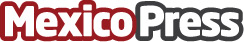 Arte Tectónico analiza las tendencias de arquitectura modernaLa empresa de servicios de arquitectura, Arte Tectónico, es despacho de profesionales expertos en la arquitectura moderna, basado en un artículo de Bancompara, un reconocido broker hipotecario del país, menciona que la arquitectura moderna es una de las principales referencias de la arquitectura en MéxicoDatos de contacto:Rebeca Fernandez8115080798Nota de prensa publicada en: https://www.mexicopress.com.mx/arte-tectonico-analiza-las-tendencias-de Categorías: Nacional Moda Nuevo León Arquitectura http://www.mexicopress.com.mx